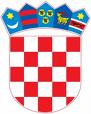        REPUBLIKA HRVATSKAŠIBENSKO-KNINSKA ŽUPANIJA  OPĆINA UNEŠIĆ           OPĆINSKO VIJEĆE	Na temelju članka 35. Zakona o lokalnoj i područnoj (regionalnoj) samoupravi („Narodne novine“, broj 33/01, 60/01, 129/05, 109/07, 125/08, 36/09, 150/11, 144/12, 19/13, 137/15 i 123/17, 98/19, 144/20), članka 32. Statuta Općine Unešić „Službeno glasilo Općine Unešić“, broj 3/2021), te objavljenog Javnog poziva za sufinanciranje projekata gradova i općina za poticanje razvoja komunalnog gospodarstva i ujednačavanja komunalnog standarda u 2023. godini (KLASA: 363-01/23-01/5, URBROJ: 531-01-23-2 od 7.02.2023.), Općinsko vijeće Općine Unešić na __. sjednici, održanoj dana __. srpnja 2023. godine, donosiODLUKU O SUGLASNOSTI ZA PROVEDBU ULAGANJANA PODRUČJU OPĆINE UNEŠIĆ sufinancirano od strane Ministarstva prostornoga uređenja, graditeljstva i državne imovine1.Ovom odlukom daje se suglasnost općinskom načelniku Općine Unešić za provedbu ulaganja  na području jedinice lokalne samouprave – Općine Unešić, za investiciju „Uređenje mreže nerazvrstanih cesta“, sufinancirano od strane Ministarstva prostornoga uređenja, graditeljstva i državne imovine.2.Ulaganje iz točke 1. ove Odluke odnosi se na objavljeni Javni poziv za sufinanciranje projekata gradova i općina za poticanje razvoja komunalnog gospodarstva i ujednačavanje komunalnog standarda u 2023. godini (KLASA: 363-01/23-01/5, URBROJ: 531-01-23-2, od dana 07.02.2023.) koji je objavio Ministarstvo prostornoga uređenja, graditeljstva i državne imovine na Internet stranici: https://mpgi.gov.hr/UserDocsImages//dokumenti/Komunalno//Javni_poziv_KGKS2023.pdf     i pripadajuću Odluku o sufinanciranju projekta „Uređenje mreže nerazvrstanih cesta“  (KLASA: 363-01/23-01/140, URBROJ: 531-01-23-2, od dana 01.06.2023.).3.Ovoj Odluci se prilaže Obrazac za prijavu zahtjeva za sufinanciranje projekta JLS za poticanje razvoja komunalnog gospodarstva i ujednačavanje komunalnog standarda u 2023. godini, a koji sadrži detaljni opis projekta i čini njezin sastavni dio.4.Ova Odluka stupa na snagu prvog dana od dana objave, a objavit će se u „Službenom glasilu Općine Unešić“.KLASA: 404-01/23-01/00__URBROJ: 2182-07-1/1-23-__Unešić, __. ______ 2023.				 	 OPĆINSKO VIJEĆE				 	 OPĆINE UNEŠIĆ                                                                                      	      		PREDSJEDNIK                                                                                      	     		Vjekoslav Višić, v.r.